5+47+6+35+4+2916113+19+58+7+4414197+28+6+19+4915135+4+36+23+2+11286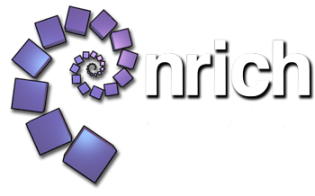 http://nrich.maths.orghttp://nrich.maths.orghttp://nrich.maths.orghttp://nrich.maths.orghttp://nrich.maths.orghttp://nrich.maths.orghttp://nrich.maths.orghttp://nrich.maths.orghttp://nrich.maths.orghttp://nrich.maths.orghttp://nrich.maths.orghttp://nrich.maths.orghttp://nrich.maths.orghttp://nrich.maths.orghttp://nrich.maths.orghttp://nrich.maths.orghttp://nrich.maths.orghttp://nrich.maths.orghttp://nrich.maths.orghttp://nrich.maths.orghttp://nrich.maths.orghttp://nrich.maths.orghttp://nrich.maths.orghttp://nrich.maths.org